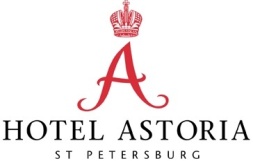 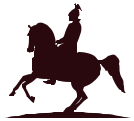 ACCOMMODATION BOOKING FORM 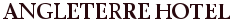 ФОРМА БРОНИРОВАНИЯУчастники группы несут личную ответственность за свое проживание. Специальные цены доступны только для группы в Отелях «Астория» и «Англетер». Пожалуйста, заполните форму и отправьте ее напрямую в Отель не позднее  15.09.2022 по электронной почте Оксане Наумовой onaumova@roccofortehotels.com, +7 (812) 494 57 66. После указанной даты отель не гарантирует возможность наличия номеров и размещение по специальным ценам. Фамилия:______________________	                         Имя: _________________ E-mail:     ______________________	                           Телефон: ________________Дата заезда:  _______            Дата выезда:_______   Выберите категорию номера и тип размещения (Вы также можете запросить другую категорию):  Цены действительны в период 11 – 17 октября 2022г.«Астория»- Классический номер (вид во внутренний двор) - 13 000 / 16 000 руб., вкл. завтрак и налог, (одноместное/двухм. размещ-е) в сутки за номер;- Делюкс номер (вид на Б Морскую и часть площади) - 14 000 / 17 000 руб., вкл. завтрак и налог, (одноместное/двухм. размещ-е) в сутки за номер;- Полулюкс номер (вид на Исаакиевский собор и площадь) – 38 000 / 41 000 руб., вкл. завтрак и налог,(одноместное/двухм. размещ-е) в сутки за номер;«Англетер»- Классический номер – 7 000 / 8 500 руб., вкл. завтрак и налог, (одноместное/двухм. размещ-е) в сутки за номер;- Улучшенный номер – 8 000 / 9 500 руб., вкл. завтрак и налог, (одноместное/двухм. размещ-е) в сутки за номер;Цены указаны за номер за ночь и включают завтрак и налог.Стоимость дополнительного завтрака – 3 100 руб. в Астории и 1 800 руб. в Англетере в сутки.Время заезда: 14.00 (ранний заезд может быть предоставлен за дополнительную плату – 100% от стоимости суток)/Время выезда: 12.00 (поздний выезд может быть предоставлен за дополнительную плату – 100 % от стоимости суток).Для гарантии бронирования, пожалуйста, предоставьте данные кредитной карты:	 VISA ☐	 EUROCARD/MASTERCARD ☐   MIR ☐	Credit Card no.:   ................................................	             Expiry Date:   ................................................Номер кредитной карты:                                                          Срок действия:   Card Holder Name:   ...............................................  	Card Holder Signature:   ................................Имя владельца кредитной карты:                                Подпись владельца кредитной карты:   Аннуляция:В случае аннуляции бронирования менее чем за 20 дней до заезда или не заезда в гостиницу аннуляционные санкции составляют 100% от всех ночей.Регистрационный сбор для иностранных граждан составляет 400 руб.Date:   ................................................	Signature:   ................................................________________________________________________________________________________________________________Oksana NaumovaSales Manager				                                                                      Tel:  +  7 (812) 494 57 66                                                                                                    JCS “ Hotel Complex “ Astoria”E-mail: onaumova@roccofortehotels.com			                                            39, Bolshaya Morskaya street	                     		                                                                                                                        . Petersburg, Russia